Сказочная викторина в начальной школе «Ваши права».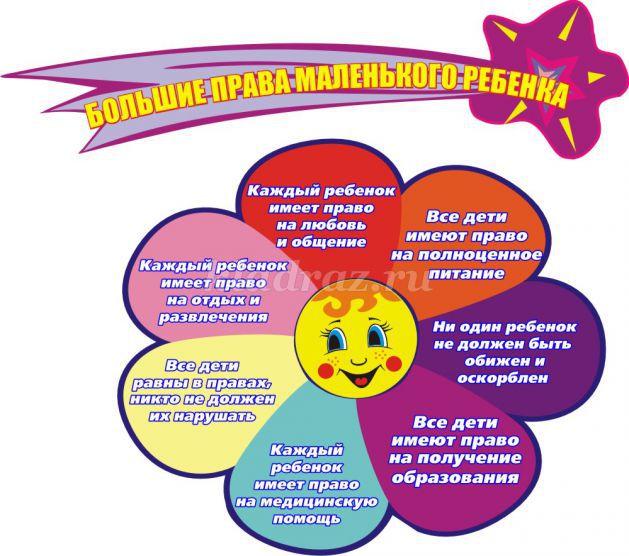 

Описание: викторина посвящена международному Дню защиты детей и предназначена для детей начальных классов и среднего звена. Материал праздника можно использовать для бесед, классных часов и внеклассных мероприятий.
Цель: формирование у детей знаний о правах человека.
Задачи: 
1.Учить детей видеть и слышать, пытливо вглядываться в мир, наблюдать этот мир и действовать в соответствии с законами жизни.
2.Обобщить, закрепить и углубить знания учащихся о правах человека, полученные на уроках окружающего мира и в географическом кружке «Жить, чтобы жить».
3.Развивать эмоционально-чувственную сферу личности школьников.
4.Способствовать развитию мышления, внимания, наблюдательности, нравственно-патриотическому воспитанию школьников.
Учитель:
Давным-давно, тысячи лет назад на Земле появились люди.
Одновременно с ними появились Главные Вопросы:
Что люди могут делать и чего не могут?
Что они обязаны делать и чего не обязаны?
На что он имеют право и на что не имеют?
Без ясного ответа на эти вопросы жизнь превратилась бы в сплошной кошмар и неразбериху.
Люди взялись за решение Главных Вопросов в обычных беседах между собой, с помощью различных религий, путем международных переговоров, и даже в битвах и войнах… В конце концов людям удалось решить Главные Вопросы. И на свет появилась Всеобщая декларация прав человека. Если в точности соблюдать все, что в ней записано, то кошмар и неразбериха на Земле немедленно прекратятся.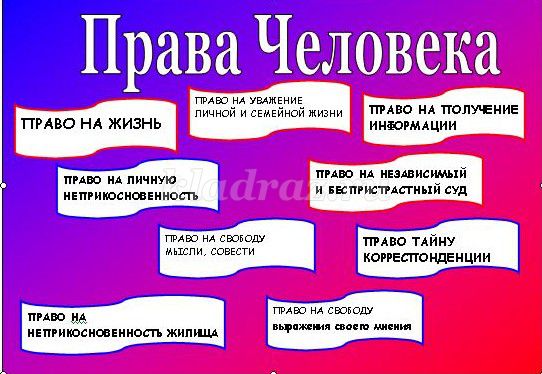 
Я предлагаю вам сказочную викторину: рассмотреть иллюстрации к сказкам, определить их название и подумать, о каких правах идет речь в этих сказках, чьи права главных героев, по-вашему, здесь нарушены?Гадкий утенок Г.Х. Андерсен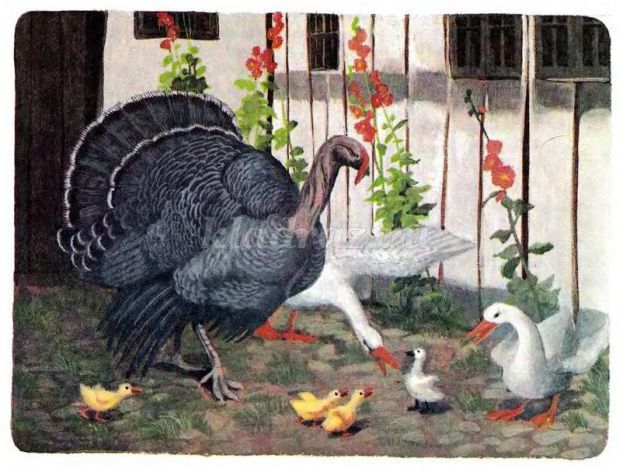 
-Кто из обитателей двора пользовался самым большим авторитетом? 
-Чьи права были нарушены в этой сказке? 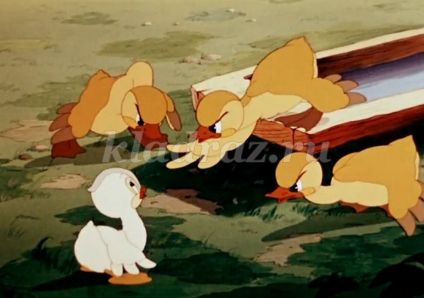 
-Почему обитатели двора обижали гадкого утенка? 

-Должны ли герои сказки иметь равные права независимо от своего происхождения? 
-Как ты думаешь, поступят ли ребята твоего класса как обитатели двора?
«Сестрица Аленушка и братец Иванушка» р.н. с.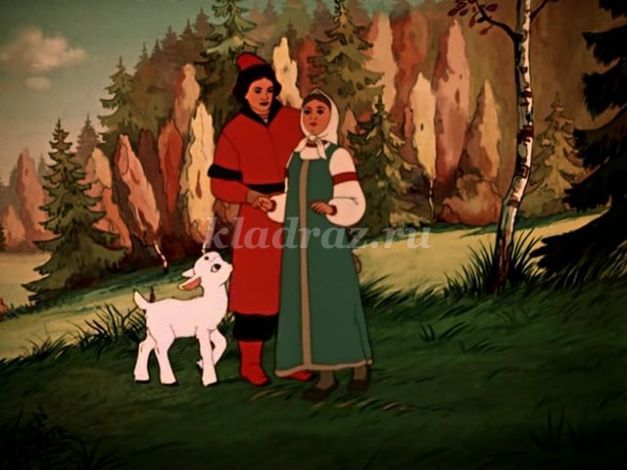 
Какое право нарушила ведьма в этой сказке?
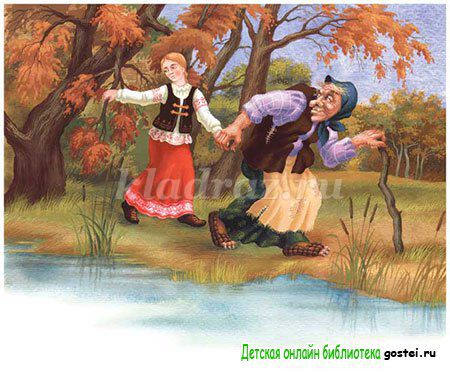 
Чьи еще права были нарушены в этой сказке?
«Лиса и заяц» р.н.с.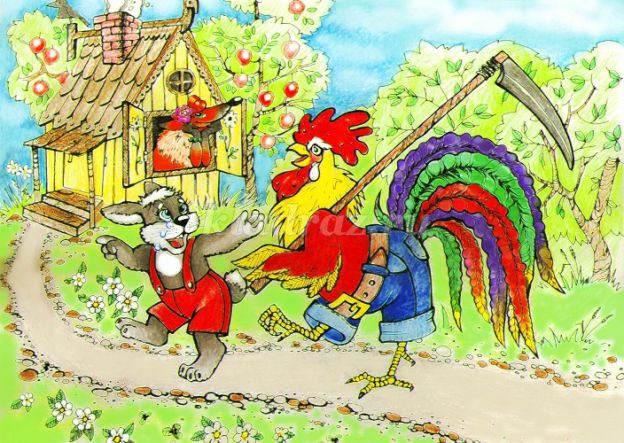 
О нарушении какого права идет речь на этой иллюстрации?
(Право на неприкосновенность жилища)
Кто нарушил это право? 
Кто защитил зайца и помог ему восстановить свои права? «Лягушка-путешественница» В. Гаршин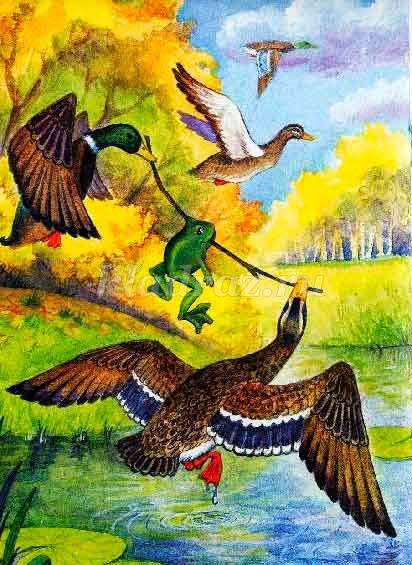 
Каким правом воспользовалась лягушка?
( 
Кто помог лягушке воспользоваться этим правом? «По щучьему велению»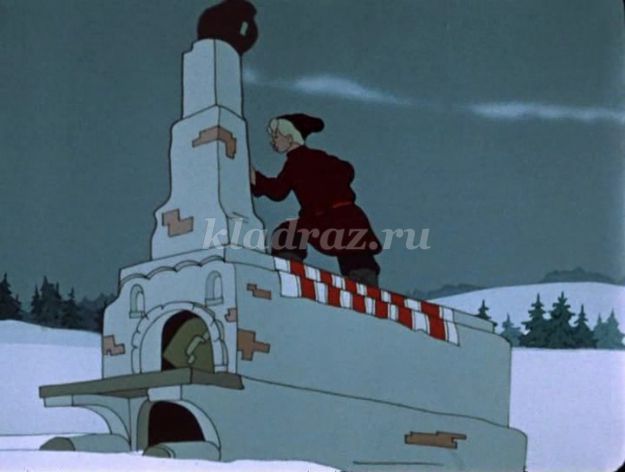 
Кто из героев нарушал права в этой сказке? (Все)
Прав ли Емеля, велев дубинке поколотить офицера?
«Сказка о попе и его работнике Балде» А.С. Пушкин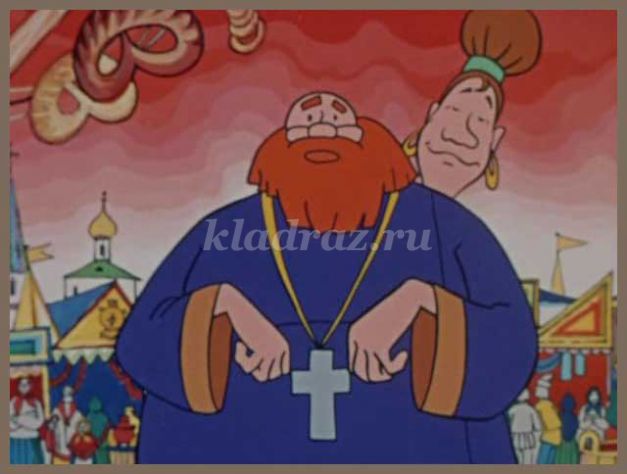 
Каким правом воспользовался Балда? «Сказка о мертвой царевне и семи богатырях»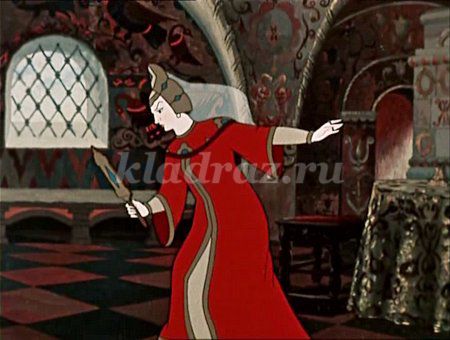 
На какое право посягнула царица, приказав Чернавке увести царевну в лес?

Какое право охранял пес Соколко, когда не пускал старуху в дом?
«Серая Шейка» Д. Мамин-Сибиряк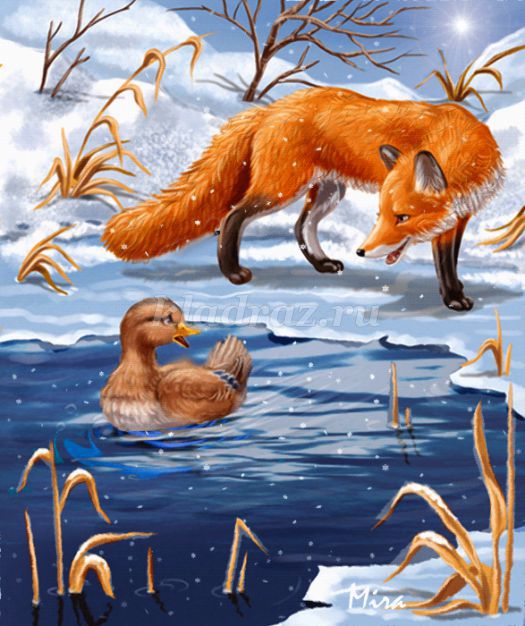 
Назовите главных героев сказки.
Какие и чьи права нарушены в этой сказке?
С. Аксаков «Аленький цветочек»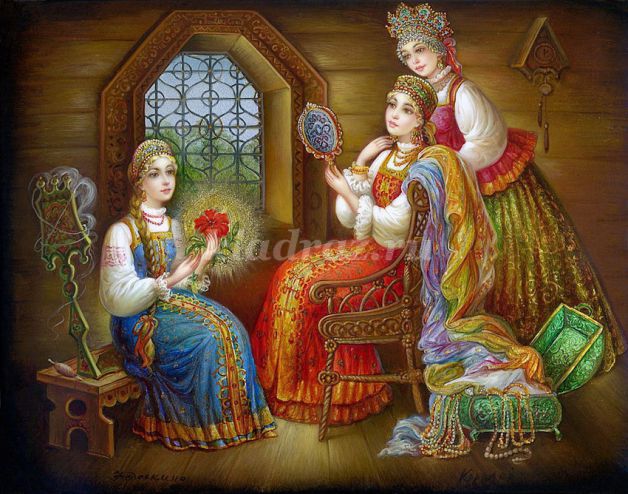 
Каким правом воспользовался купец, отправившись торговать?

Какое право нарушила злая волшебница, когда украла маленького принца?
«Сказка о царе Салтане» А.С.Пушкин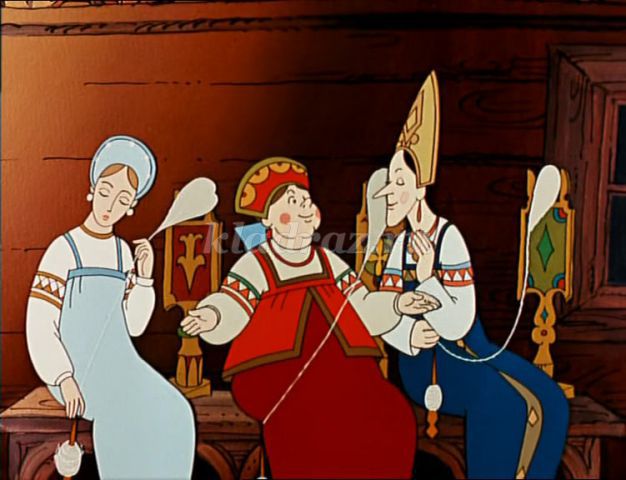 
В чем были виноваты ткачиха с поварихой, со сватьей бабой Бабарихой?

Какие еще права они нарушили?
«Гуси-лебеди»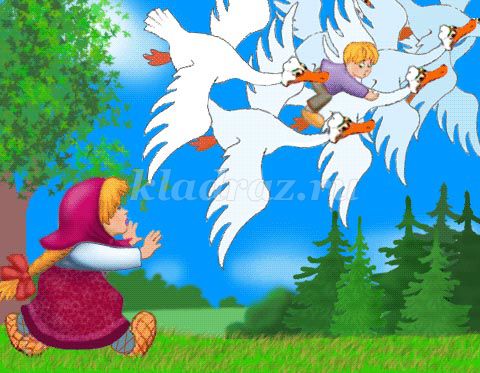 
Какое право нарушили гуси-лебеди, украв братца?

Кто помог девочке спасти и выручить брата? «Колобок» р.н.с.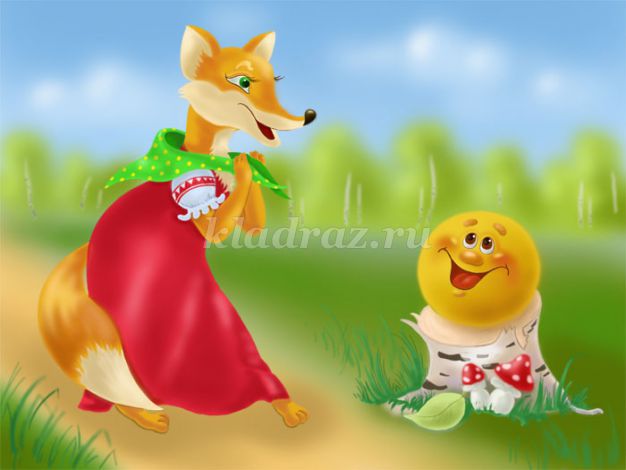 
Расскажите о нарушении прав Колобка в этой сказке?

В каких сказках Кощей Бессмертный увозил к себе царевен и хотел на них жениться против их воли? Какие права он при этом нарушал?

Кто в этих сказках помогал царевнам восстанавливать свои права?

Подумай, какими по твоему мнению правами должен обладать ребенок?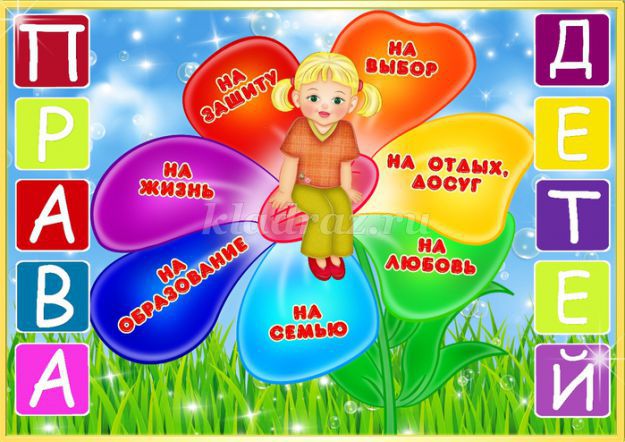 «Дети должны жить в мире красоты, игры, сказки, музыки, рисунка, фантазии, творчества». Василий Александрович СухомлинскийПраздник 1 июня — это призыв ко всем людям на планете не забывать о правах детей на жизнь и счастливое детство. Наши малыши нуждаются в защите и в определенных свободах, без которых просто нельзя сформировать доброе, справедливое, ответственное и гуманное общество.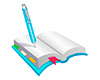 